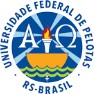 UNIVERSIDADE FEDERAL DE PELOTASPró-Reitoria de Pesquisa, Pós-Graduação e Inovação Coordenação de Pós-GraduaçãoDECLARAÇÃO DE CIÊNCIA DE CONFIRMAÇAO DE MATRÍCULA PROVISÓRIA SOBRE O INGRESSO EXCEPCIONAL NOS CURSOS DE MESTRADOEu, 	      aluno(a) do curso _ 	 declaro estar ciente e de acordo com o Parecer Normativo Nº 47, de 20 de maio de 2021, que dispõe sobre o ingresso excepcional nos Cursos de Mestrado durante a Pandemia COVID-19. Ainda, que devo regularizar a minha matrícula no Colegiado do meu Curso de Pós-Graduação, tendo a obrigatoriedade de entregar o diploma até a data de 01/03/2022 (1º de março de 2022) e a possibilidade de perda da vaga no caso do não cumprimento do prazo. Sou sabedor(a) de que se eu não cumprir o determinado pelo Parecer Normativo Nº 47, de 20 de maio de 2021, PERDEREI A MINHA VAGA NA UFPel. 	,	de	de  	Cidade	Dia	Mês	AnoAssinatura